המכינה הקדם אקדמית אוניברסיטת בר-אילן1. פרטים אישייםתעודת זהות    שם משפחה      שם פרטי  מצב משפחתי     מספר ילדיך  הנני מעוניין/ת לקבל סיוע במימון שכר לימוד ומלגת מחייה על פי בקשה מסוג  אם קיימות סיבות נוספות לבחינת זכאותך מבין הבחירות שסימנת  היה וסומן על ידך "עולה חדש" יש למלא: ארץ לידה     תאריך עלייה  	המעוניין/ת לבדיקת זכאות למלגה בגין האוכלוסייה אליה משתייך/ת מתבקש/ת לסמן    (לצורך הזכאות למלגה יש לצרף טופס מספר 2 – אישור אוכלוסייה – לטובת אוניברסיטת בר-אילן)2. פרטים על בני המשפחהאב :     שם מלא      תאריך לידה      ארץ לידה      תאריך עלייה               מס' שנות לימוד      סוג השכלה   אם :    שם מלא      תאריך לידה      ארץ לידה     תאריך עלייה              מס' שנות לימוד      סוג השכלה   מס' אחים ואחיות (כולל התלמיד)     (יש לציין מס' אחים ואחיות מההורים הביולוגיים בלבד)* יש לצרף צילום תעודת זהות וספח של אחד ההורים.3. נתונים על המועמד/ת ובני המשפחה במידה והינך עומד/ת באחד מהסעיפים ומבקש/ת שנתחשב בנושא בתהליך אישור המלגה, הינך מתבקש/ת לסמן ולהעלות לאתר את המסמכים המתאימים לפי הקטגוריות הרלוונטיותחובה לשלוח לדוא"ל של המכינה אישורים מתאימים לפי הקטגוריות הרלוונטיות:* יתמות מאב/אם- צילום תעודת פטירה, קצבת שארים מביטוח לאומי ל-3 חודשים אחרונים, פנסיה ממקום העבודה של הנפטר.* הורים גרושים- צילום תעודת גירושין, הסכם גירושין מבית משפט.* הורה/אח נכה- אישור מביטוח לאומי על קצבת נכות ל-3 חודשים אחרונים. אם ההורה אינו עובד/ת – אישור מביטוח לאומי על מעמד                   לא עובד.4. הכנסות ההורים, בן/בת הזוגשכיריםיש לצרף טופס 106 ממקום העבודה לשנת המס 2021.אם ההורה עובד/ת במקום העבודה פחות משנה- יש לצרף 3 תלושי משכורת אחרונים. *היה וכתוב בטופס 106 "עובד מס' 1" או "עובד מס' 2" יש לצרף שומת מס אחרונה ממס הכנסה בלבד, או אישור מפקיד שומה ממס הכנסה שאין להורה תיק במס הכנסה.עצמאייםיש לצרף שומה שנתית אחרונה שנקבעה ונחתמה ע"י מס הכנסה, בין השנים 2020-2021 בלבד.א. הכנסות משכר/עסקב. הכנסות נוספות של ההורים/המועמד (יש לצרף את האישורים המתאימים על פי הקטגוריות הרלוונטיות).* ניתן לצרף לטופס ההרשמה מכתב אישי של המועמד/ת5. בקשה למעונותמועמד/ת שמעוניין/ת בדיור במעונות מתבקש/ת לפנות למדור מעונות באוניברסיטה.6. הצהרת ההוריםקראנו בעיון את הטופס הנ"ל, שמולאו בו כל הפרטים כנדרש.הרינו מצהירים שאין למשפחתנו הכנסות נוספות על האמור לעיל.הרינו מצהירים ומתחייבים שכל האמור בהצהרתנו זו בנוגע לרכושנו והכנסותינו - אמת, שאם לא כן נחזיר את כל ההוצאות שהיו כרוכות בלימודי בננו/ביתנו במסגרת המכינה הקדם אקדמית בתוספת הפרשי הצמדה וריבית חוקית עד ליום ההחזר  בפועל. כמו כן עלולה כל הצהרה כוזבת להוות עבירה פלילית הגוררת עונש על פי דין. ולראיה באתי על החתום: שם ההורה     מס' ת.ז    חתימה אלקטרונית*     תאריך  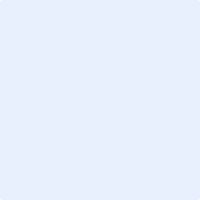 * יש לצרף חתימה אלקטרונית, כלומר- סריקה של החתימה הידנית וצירופה כתמונה7. הצהרת המועמדאני מצהיר/ה בזה כי הפרטים שמסרתי נכונים, מלאים ומדויקים ומתחייב/ת להשלימם ולעדכנם בעת שיחול בהם שינוי. ידוע לי כי מסירת פרטים לא נכונים או העלמת פרטים תשלול ממני את הזכות ללמוד במכינה ואחויב להחזיר את כל ההוצאות הכרוכות בלימודי, בתוספת הפרשי הצמדה וריבית חוקית כדין ליום ההחזר בפועל, וכמו כן עלולה כל הצהרה כוזבת להיות עבירה פלילית הגוררת עונש על פי דין.ידוע לי כי קבלת הסיוע מותנה בעמידה בכל ההתחייבויות הכרוכות בלימודי כפי שנקבעו בעת קבלתי למכינה, כולל נוכחות בשיעורים בהיקף הלימודים הנדרשים על ידי הקרן והיחידה להכוונת חיילים משוחררים.אני מצהיר/ה ומתחייב/ת לשלם את מלוא שכר הלימוד בהתאם לדרישות המכינה, אם בקשתי לקבלת הסיוע תידחה.ידוע לי, כי בהתאם לתקנות הביטוח הלאומי יועברו על ידכם פרטי האישיים (שם, מספר זהות ומען) אל המוסד לביטוח לאומי, על מנת לאפשר למוסד לביטוח לאומי להפנות אלי דרישה לתשלום דמי ביטוח לאומי, מס מקביל ודמי ביטוח בריאות, במועד החוקי ולהחיל עלי את התעריף המוזל שנקבע לגבי תלמידים.הנני נותן/ת בזה את הסכמתי המפורשת למסירת מידע אודותי לקרן והיחידה להכוונת חיילים משוחררים, לקרן לקליטת חיימ"ש, ולכל המכינות הקד"א, כאשר לצורך זה ה"מידע"- כל המידע על פי טופס זה וכן ציוני הבגרות שקיבלתי בעבר, ואקבל במכינה, ולרבות "מידע" כמשמעותו בפרק ב' לחוק הגנת הפרטיות התשמ"א- 1981. כמו כן הנני מתיר/ה שימוש בנתונים על לימודי לאחר גמר המכינה במוסדות על תיכוניים/אקדמיים לצורך מחקרי מעקב של ות"ת ופרסום תוצאות המחקרים. באם אקבל מהקרן לסיוע נוסף תשלומי יתר בדמי קיום, הקרן שומרת לעצמה את הזכות לקזז תשלומים אלה מכספי הפיקדון שעומדים לרשותי.ולראיה באתי על החתום: שם     משפחה     מס' ת.ז   חתימה אלקטרונית* של המועמד    תאריך  * יש לצרף חתימה אלקטרונית, כלומר- סריקה של החתימה הידנית וצירופה כתמונהלשימוש משרדי